Ведомость дефектов РУ-10 кВ РП-4№ дефектаЭлемент или узелФото дефекта (повреждения)Описание дефекта (повреждения)Заключение (рекомендуемый способ устранения)1Отсутствие механической  защиты выхода вертикально проложенных КЛ-0,4 кВ из кабельного этажа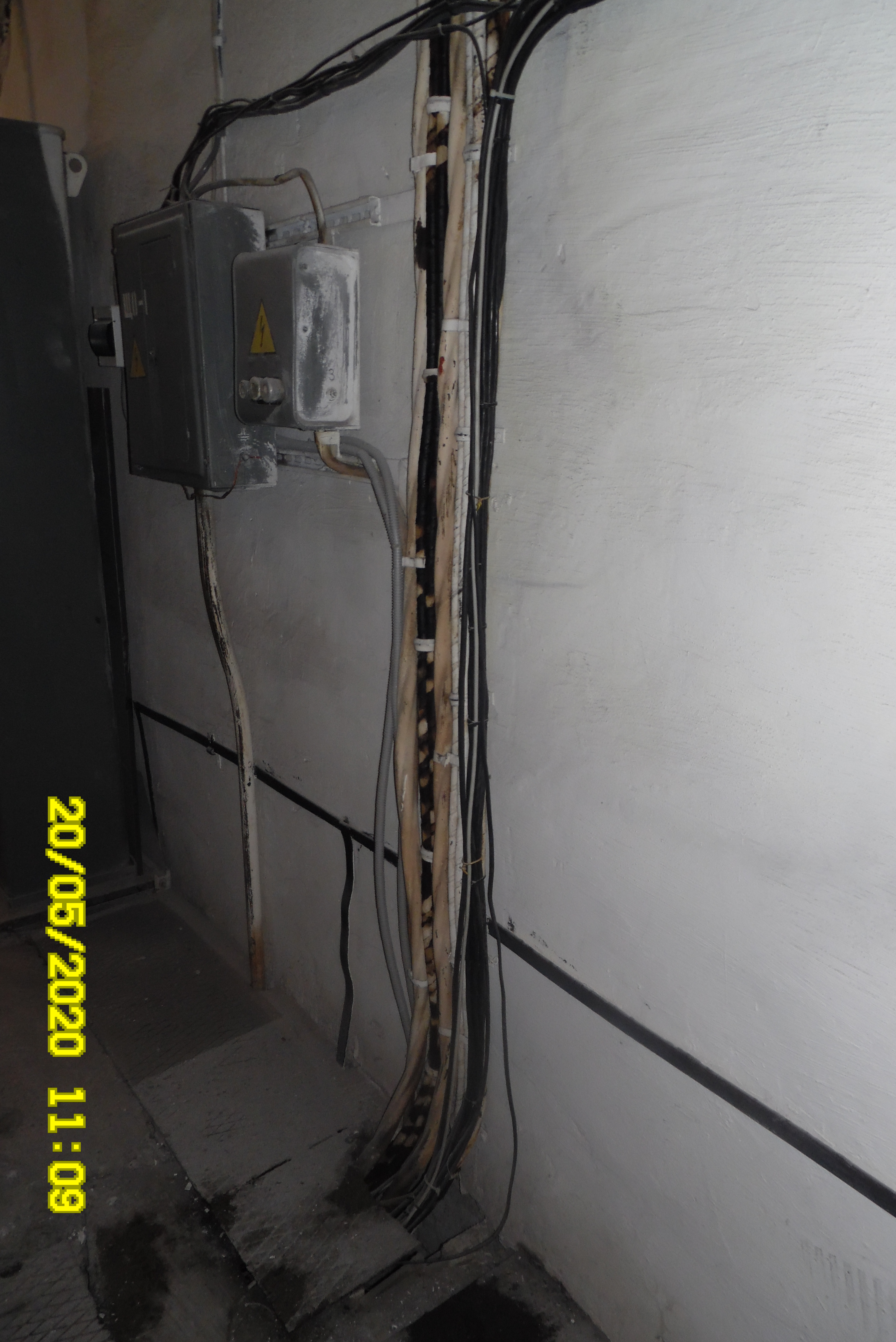 Отсутствие механической защиты КЛ-0,4 кВ1. Устройство защитного кожуха на КЛ-0,4 кВ из оцинкованной стали на высоту 2 м с заходом под листы перекрытия пола.